Name:                                                Weekly Math Homework - 23      Teacher:Monday (wk 23)Tuesday (wk 23)Wednesday (wk 23)Thursday (wk 23)1. Simplify:(-3n +4mn -5m) -(mn +5m -6n)1. Simplify: (-2x +7y -4xy) + (-xy -5y -6x)1. Simplify:-(-7rs +3r -s) + (5r -3s -6rs)1. Simplify: -(8q - p -9pq) - (-3p +4pq -5q)2. Draw and label the length and width of 3 possible rectangles with an area of 6x + 24.2.  Draw and label the length and width of 3 possible rectangles with an area of 15x + 45.2.  Draw and label the length and width of 3 possible rectangles with an area of 8x + 40.2.  Draw and label the length and width of 3 possible rectangles with an area of 10x + 20.3. Which of the expressions is equivalent to -2x + 5 - 9? Write true or false for each. Show work for each answer choice. A. -2(x + 2)B. 2(-x -4)C. 2(-x -2)D. -x -2 -x -23. Which of the expressions is equivalent to 8x + 12 +4? Write true or false for each. Show work for each answer choice. A. 4(2x +4)B. 8(x + 2)C. 8( x + 4)D. 8x + 163. Which of the expressions is equivalent to 10x -15 - 5? Write true or false for each. Show work for each answer choice. A. 5(2x + 4)B. 10 (x - 2)C. 2(5x - 10)D. 5x -10 +5x -103. Which of the expressions is equivalent to 9x -15 - 3? Write true or false for each. Show work for each answer choice. A. 3(x +6)B. 9x - 18C. 3 (x -6)D. 9(x -2)4. Which of the expressions is equivalent to 3(-4x +6)? Write true or false for each.A. -6(2x - 3)B. 2(-6x +9)C. -12x + 18D. -3(4x - 6)4. Which of the expressions is equivalent to -6(-5x+ 2)? Write true or false for each.A. 3(-10x -4) B. 30x -12C. -3(-10x - 4)D. 10(3x - 1) -24. Which of the expressions is equivalent to 9(-2x - 3)? Write true or false for each.A. 3(-6x -9)B. 18x + 27C. -9(2x + 2) -9D. -18x -274. Which of the expressions is equivalent to  -(4x - 8)? Write true or false for each.A. -4x + 8B. -4(x -2)C. 4(-x + 2)D. 2(-2x -4)5. Jack, Josh, Jason, and Kris are all sharing the cost of  renting an RV for the week. The cost is $850 for the week.Jack will pay 30% of the costJosh will pay .15of the costJason will pay 25% of the costKris will pay the remainderTell how much money each will pay.5.Cory is opening a Tuxedo rental business.  He doesn't know how much he needs to purchase, but he knows the cost of the items.  This is shown in the table below.Which of the following expressions represent(s) Cory’s total cost to purchase his  items? Explain each.A. 75x +40( y + z) B. 40(35x+ y + z) C. 40(x + y + z) + 35x5.Cory is opening a Tuxedo rental business.  He doesn't know how much he needs to purchase, but he knows the cost of the items.  This is shown in the table below.Which of the following expressions represent(s) Cory’s total cost to purchase his  items? Explain each.A. 75 + x + 40 + y + 40 + z B. 75x + 40y + 40zC. 40(x + y + z) + 75x 5. Jack, Josh, Jason, and Kris are all sharing the cost of  renting an RV for the week. The cost is $1100 for the week.Jack will pay 25% of the costJosh will pay .20of the costJason will pay 30% of the costKris will pay the remainderTell how much money each will pay.6. Amy and Jason went out for dinner. Their dinner cost $30, plus they needed to pay a 15% tip. Choose all expressions that will show a way to calculate the TOTAL cost including tip. A. 30 + .15(30)B. 1.15(30)C. .15(30)D. 30 + .10(30) + .05(30)6. Kathy went shopping to buy some new clothes. She needs to pay 8% sales tax on what she buys. Choose all expressions that will show a way to calculate the TOTAL cost including sales tax. (c=clothes)A. 1.08cB. c + .8cC. .08cD. c + .08c6. Joe makes $500 per week plus a 12% commission on all the shoes he sells at work. He sold $500 in shoes for the week. Choose the expressions that will show a way to calculate his TOTAL weekly income with commission. A. .12(500)B. 500 + .12(500)C. 500+ .10(500) + .02(500)D. 1.12(500)6. Rachel just got a 5% raise at work. Choose all expressions that will show a way to calculate her TOTAL pay including her raise. (p= current pay)A. .5pB.  p + .05pC. 1.05pD. p + .5p7. Solve: (Show ALL work!)A.    B. 5x + 6 = -97. Solve: (Show ALL work!)A. -6= -16 + 2m  B. 7. Solve: (Show ALL work!)A. -2x -4 =36    B. 7. Solve: (Show ALL work!)A. -12 = -4m - 4    B. 8.Write and solve an equation that represents this situation.8.Write and solve an equation that represents this situation.8.Write and solve an equation that represents this situation.8.Write and solve an equation that represents this situation.9. As a salesperson, Jonathan is paid $50 per week plus $5 for each item he sells.  This week, he wants to earn at least $100.  Write, solve and graph an inequality that represents this situation. 9. Brenda has $500 in  her bank account. She withdraws $40 each week. If she wants to maintain a balance of at least $180, how many weeks can she withdraw money? Write, solve, and graph the inequality for this situation. 9. At most, Kyle can spend $50 on sandwiches and chips for a picnic.  He already bought chips for $6 and will buy sandwiches that cost $4 each.   Write, solve, and graph the inequality for this situation.9. Connor went to the county fair with a $28 in his pocket.  He bought a hot dog and drink for $4, and then wanted to spend the rest of his money on ride tickets, which cost $2 each. Write, solve, and graph the inequality for this situation.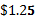 